АДМИНИСТРАЦИЯ МУНИЦИПАЛЬНОГО ОБРАЗОВАНИЯНАЗИЕВСКОЕ ГОРОДСКОЕ ПОСЕЛЕНИЕКИРОВСКОГО МУНИЦИПАЛЬНОГО РАЙОНА ЛЕНИНГРАДСКОЙ ОБЛАСТИП О С Т А Н О В Л Е Н И Еот 28 февраля 2018 года   №45О порядке подготовки населения в области пожарной безопасности на территории муниципального образования Назиевское городское поселение Кировского муниципального района Ленинградской областиВ соответствии с Федеральными законами от 06.10.2003г. № 131-ФЗ «Об общих принципах организации местного самоуправления в Российской Федерации» и от 21.12.1994г. № 69-ФЗ «О пожарной безопасности», приказом МЧС России от 12.12.2007г. № 645 «Об утверждении Норм пожарной безопасности «Обучение мерам пожарной безопасности работников организаций»:1. Утвердить Порядок подготовки населения в области пожарной безопасности  на территории муниципального образования Назиевское городское поселение Кировского муниципального района Ленинградской области (далее - МО Назиевское городское поселение)  согласно приложению.2.  Координацию и контроль за организацией и порядком подготовки населения мерам пожарной безопасности на территории  МО Назиевское городское поселение возложить на специалиста администрации, уполномоченного на решение задач в области ГО и ЧС.3.  Специалисту администрации, уполномоченному на решение задач в области ГО и ЧС во взаимодействии с Отделом  надзорной деятельности и профилактической работы Кировского района Главного управления МЧС России по Ленинградской области и ОГПС Кировского района обеспечить пропаганду знаний в области пожарной безопасности, в том числе с использованием средств массовой информации.4. Рекомендовать руководителям предприятий, организаций и учреждений, расположенных на территории МО Назиевское городское поселение, независимо от организационно-правовых форм и форм собственности организовать обучение, проведение инструктажей по вопросам пожарной безопасности.5. Признать утратившим силу постановление администрации МО Назиевское городское поселение от 11.04.2012 года № 52 «Об организации и порядке обучения населения мерам пожарной безопасности на территории муниципального образования Назиевское городское поселение муницпального образования Кировский муниципальный район Ленинградской области».6. Опубликовать настоящее постановление в газете «Назиевский Вестник» и разместить на официальном сайте МО Назиевское городское поселение.7. Настоящее постановление вступает в силу со дня его опубликования.8. Контроль за исполнением настоящего постановления возложить на заместителя главы администрации. Глава администрации                                                                  О.И. КибановРазослано: дело, МУП "НазияКомСервис", ОНД и ПР Кировского района, председатели СНТ.УТВЕРЖДЕНпостановлением администрациимуниципального образованияНазиевское городское поселениеКировского муниципального района Ленинградской областиот 28 февраля 2018 года № 45(Приложение)ПОРЯДОКподготовки населения в области пожарной безопасности на территории муниципального образования Назиевское городское поселениеОбщие положения1.1. Настоящий Порядок устанавливает единые требования к организации обучения населения мерам пожарной безопасности на территории МО  Назиевское городское поселение, определяет его основные цели и задачи, а также группы населения, периодичность и формы обучения мерам пожарной безопасности, способам защиты от опасных факторов пожара и правилам поведения в условиях пожара.  1.2. Обучение мерам пожарной безопасности, осуществление противопожарной пропаганды и инструктажа в области пожарной безопасности носит непрерывный многоуровневый характер и проводится в жилищном фонде, в организациях независимо от организационно-правовых форм и форм собственности, а также при совершенствовании знаний в процессе трудовой деятельности.  1.3. Настоящий Порядок не отменяет установленных соответствующими правилами специальных требований к организации проведения обучения, инструктажа и проверки знаний персонала, обслуживающего объекты, подконтрольные органам государственного надзора.2. Основные цели и задачи обучения2.1. Основными целями и задачами обучения населения мерам пожарной безопасности на территории МО  Назиевское городское поселение  являются:соблюдение и выполнение гражданами требований пожарной безопасности в различных сферах деятельности;  освоение гражданами порядка действий при возникновении пожара, способов защиты от опасных факторов пожара, правил применения первичных средств пожаротушения и оказания пострадавшим на пожаре первой медицинской помощи;   снижение числа пожаров и степени тяжести последствий от них;формирование необходимого организационного, информационного, ресурсного и кадрового обеспечения системы обучения в сфере пожарной безопасности, совершенствование механизмов распространения успешного опыта государственного управления в сфере пожарной безопасности;повышение эффективности взаимодействия органов местного самоуправления, организаций и населения по обеспечению пожарной безопасности на территории МО Назиевское городское поселение;  обеспечение целенаправленности, плановости и непрерывности процесса обучения населения мерам пожарной безопасности;  совершенствование форм и методов противопожарной пропаганды.3. Группы населения и формы обучения3.1. Обучение мерам пожарной безопасности проходят:  граждане, состоящие в трудовых отношениях (далее - работающее население);граждане, не состоящие в трудовых отношениях (далее - неработающее население), за исключением лиц, находящихся в местах лишения свободы, в специализированных стационарных учреждениях здравоохранения или социального обслуживания;  дети в дошкольных образовательных учреждениях и лица, обучающиеся в образовательных учреждениях (далее - обучающиеся).3.2. Обучение работающего населения предусматривает: проведение противопожарного инструктажа и занятий по месту работы, повышение уровня знаний рабочих, руководителей и специалистов организаций при всех формах их подготовки, переподготовки и повышения квалификации;  проведение противопожарного инструктажа не реже одного раза в год по месту проживания с регистрацией в журнале инструктажа, обязательной подписью инструктируемого и инструктирующего, а также даты проведения инструктажа;  проведение лекций, бесед, просмотр учебных фильмов на противопожарные темы;   привлечение на учения и тренировки в организациях и по месту проживания;самостоятельное изучение требований пожарной безопасности и порядка действий при возникновении пожара.  3.3. Для проведения обучения и проверки знаний работников в организациях могут создаваться пожарно-технические комиссии, а также привлекаться организации, оказывающие в установленном порядке услуги по обучению населения мерам пожарной безопасности.  3.4. Занятия, как правило, должны проводиться в специально оборудованных кабинетах (помещениях) с использованием современных технических средств обучения и наглядных пособий (плакатов, натурных экспонатов, макетов, моделей, кинофильмов, видеофильмов, диафильмов и т.п.). О прохождении обучения делается в журнале инструктажа отметка согласно приложению к настоящему Порядку с обязательной подписью инструктируемого и инструктирующего, а также даты проведения инструктажа.3.5. Обучение мерам пожарной безопасности неработающего населения и лиц, не обучающихся в общеобразовательных учреждениях, проводится по месту проживания и предусматривает:  информирование о мерах пожарной безопасности, в том числе посредством организации и проведения собраний;  проведение не реже одного раза в год противопожарного инструктажа по месту проживания, с регистрацией в журнале инструктажа с обязательной подписью инструктируемого и инструктирующего, а также проставлением даты проведения инструктажа;  проведение лекций, бесед на противопожарные темы;привлечение на учения и тренировки по месту проживания;самостоятельное изучение пособий, памяток, листовок и буклетов, прослушивание радиопередач и просмотр телепрограмм по вопросам пожарной безопасности.  3.6. В образовательных организациях проводится обязательное обучение обучающихся мерам пожарной безопасности. Обучение предусматривает:проведение занятий в рамках общеобразовательных и профессиональных образовательных программ, согласованных с федеральным органом исполнительной власти, уполномоченным на решение задач в области пожарной безопасности, с учетом вида и типа образовательного учреждения;  проведение лекций, бесед, просмотр учебных фильмов на противопожарные темы; проведение тематических вечеров, конкурсов, викторин и иных мероприятий, проводимых во внеурочное время;  проведение противопожарного инструктажа перед началом работ (занятий), связанных с обращением взрывопожароопасных веществ и материалов, проведением культурно-массовых и других мероприятий, для которых установлены требования пожарной безопасности;  участие в учениях и тренировках по эвакуации из зданий образовательных учреждений.3.7. Обучение мерам пожарной безопасности проводится в форме:занятий по специальным программам противопожарного инструктажа; лекций, бесед, учебных фильмов; самостоятельной подготовки; учений и тренировок. 3.8.  Обучение мерам пожарной безопасности работников организаций проводится по программам противопожарного инструктажа и (или) пожарно-технического минимума. Порядок, виды, сроки обучения работников организаций мерам пожарной безопасности, а также требования к содержанию программ профессионального обучения, порядок их утверждения и согласования определяются федеральным органом исполнительной власти, уполномоченным на решение задач в области пожарной безопасности. В зависимости от вида реализуемой программы обучение мерам пожарной безопасности работников организаций проводится непосредственно по месту работы и (или) в организациях, осуществляющих образовательную деятельность. 3.9. Противопожарная пропаганда осуществляется через средства массовой информации, посредством издания и распространения специальной литературы и рекламной продукции, агитационные материалы (открытки, буклеты, памятки для населения), проведения тематических выставок, смотров, конференций и использования других,  не запрещенных законодательством Российской Федерации форм информирования населения. Противопожарную пропаганду проводят: Отдел надзорной деятельности и профилактической работы Кировского района Главного управления МЧС России по Ленинградской области и ОГПС Кировского района и организации.3.10. Обучение граждан в форме противопожарного инструктажа проводится по месту их работы (учебы), постоянного или временного проживания с целью ознакомления с требованиями утвержденных в установленном порядке нормативных документов по пожарной безопасности, а также с правилами поведения при возникновении пожара и применения первичных средств пожаротушения.3.11. Противопожарный инструктаж граждан при всех видах трудовой и учебной деятельности, связанной с производством, хранением, обращением, транспортировкой взрывопожароопасных веществ и материалов, проводится перед началом работ (занятий) одновременно с инструктажем по охране труда и технике безопасности.3.12. Организация противопожарного инструктажа граждан проводится при вступлении их в жилищные, гаражные, дачные и иные специализированные потребительские кооперативы, садово-огороднические товарищества, товарищества собственников жилья, а также при предоставлении гражданам жилых помещений по договорам социального найма, найма специализированного жилого помещения и возлагается на уполномоченных представителей данных организаций.          3.13. Учения и тренировки по отработке практических действий, в организациях проводятся по планам  оперативной подготовки. 3.14. Тренировки персонала объектов с массовым пребыванием людей (50 и более человек) по обеспечению безопасной и быстрой эвакуации людей проводятся не реже одного раза в шесть месяцев.4. Ответственность и расходные обязательства по обучению 	4.1. Ответственность за организацию и своевременность обучения в области пожарной безопасности и проверку знаний правил пожарной безопасности работников организаций несут администрации (собственники) данных организаций, должностные лица организаций, предприниматели без образования юридического лица, а также работники, заключившие трудовой договор с работодателем в порядке, установленном законодательством Российской Федерации.Под организацией в настоящем  Порядке понимаются:  администрация МО Назиевское  городское поселение, учреждения, крестьянские (фермерские) хозяйства, иные юридические лица независимо от их организационно-правовых форм и форм собственности. 4.2. Ответственность за своевременность информирования о мерах пожарной безопасности неработающей части населения несет администрация МО Назиевское городское поселение.Приложение 1к Положению  о порядке подготовки населения в области пожарной безопасности
Обложка
____________________________________________________________________________________(наименование организации)ЖУРНАЛ N _____                                            УЧЕТА ИНСТРУКТАЖЕЙ  ПО  ПОЖАРНОЙ           БЕЗОПАСНОСТИ                                               Начат____________20____г.                                             Окончен___________20 ____г.СЛЕДУЮЩАЯ СТРАНИЦАПриложение 2к Положению о порядке подготовки населения  в области пожарной безопасностиПримерный перечень вопросов проведения вводного и первичного противопожарного инструктажаI. Вводный противопожарный инструктаж1.1. Общие сведения о специфике и особенностях организации (производства) по условиям пожаро- и взрывоопасности.1.2. Обязанности и ответственность работников за соблюдение требований пожарной безопасности.1.3. Ознакомление с противопожарным режимом в организации.1.4. Ознакомление с приказами по соблюдению противопожарного режима; с объектовыми и цеховыми инструкциями по пожарной безопасности; основными причинами пожаров, которые могут быть или были в цехе, на участке, рабочем месте, в жилых помещениях.1.5. Общие меры по пожарной профилактике и тушению пожара:- для руководителей структурных подразделений, цехов, участков (сроки проверки и испытания гидрантов, зарядки огнетушителей, автоматических средств пожаротушения и сигнализации, ознакомление с программой первичного инструктажа персонала данного цеха, участка, обеспечение личной и коллективной безопасности и др.);- для рабочих (действия при загорании или пожаре, сообщение о пожаре в пожарную часть, непосредственному руководителю, приемы и средства тушения загорания или пожара, средства и меры личной и коллективной безопасности).II. Первичный противопожарный инструктаж на рабочем месте2.1. Ознакомление по плану эвакуации с местами расположения первичных средств пожаротушения, гидрантов, запасов воды и песка, эвакуационных путей и выходов (с обходом соответствующих помещений и территорий).2.2. Условия возникновения горения и пожара (на рабочем месте, в организации).2.3. Пожароопасные свойства применяемого сырья, материалов и изготавливаемой продукции.2.4. Пожароопасность технологического процесса.2.5. Ответственность за соблюдение требований пожарной безопасности.2.6. Виды огнетушителей и их применение в зависимости от класса пожара (вида горючего вещества, особенностей оборудования).2.7. Требования при тушении электроустановок и производственного оборудования.2.8. Поведение и действия инструктируемого при загорании и в условиях пожара, а также при сильном задымлении на путях эвакуации.2.9. Способы сообщения о пожаре.2.10. Меры личной безопасности при возникновении пожара.2.11. Способы оказания доврачебной помощи пострадавшим.ДатаФамилия, имя, отчество инструктируемогоГод рожденияПрофессия, должность инструктируемогоВид инструктажаФамилияя, имя, отчество инструктирую-щегоПодпись инструкти-руемого1234567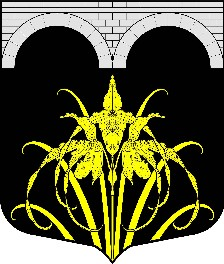 